История математики. Римские цифры. Алфавитные системы.   Римским цифрам около 2,5 тыс. лет. Как читать римские цифры? Правило записи римских чисел гласит: « Если большая цифра стоит перед меньшей, то они складываются, если же меньшая стоит перед большей, то меньшая вычитается из большей». В наши дни любую из римских цифр запрещается записывать в одном числе более трёх раз подряд. ( V1111)Эта таблица позволяет обозначить любое число от 1 до 3999. Вот как будет выглядеть число 3999- МММСМХС1Х.   У многих народов для обозначения числа 1 применялся один и тот же символ - вертикальная чёрточка. Это самое древнее число в истории человечества. Оно возникло из простой черты на земле, из зарубки на дереве или кости. Алфавитные системы.В древности широко применялись системы, в которых числа обозначались буквами. Для обозначения чисел над буквами сверху ставили специальный значок - титло (~).С помощью этой таблицы можно легко записать любое целое число от 1 до 999 включительно, например.77- ЗО, 288- СПИ, 498- УЧИ.IV. Игра. ЭВМ.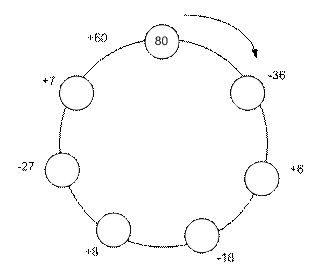 ЕдиницыДесяткиСотниТысячи1I10X100C10000M2II20XX200CC20000MM3III30XXX300CCC30000MMM4IV40XL400CD5V50L500D6VI60LX600DC7VII70LXX700DCC8VIII80LXXX800DCCC9IX90XC900CMЕдиницыДесяткиСотни1А10I100P2В20К200С3Г30Л300Т4Д40М400У5Е50N500Ф6S60З600Х7З70О700Y8И80П800W9О90Ч900Ц